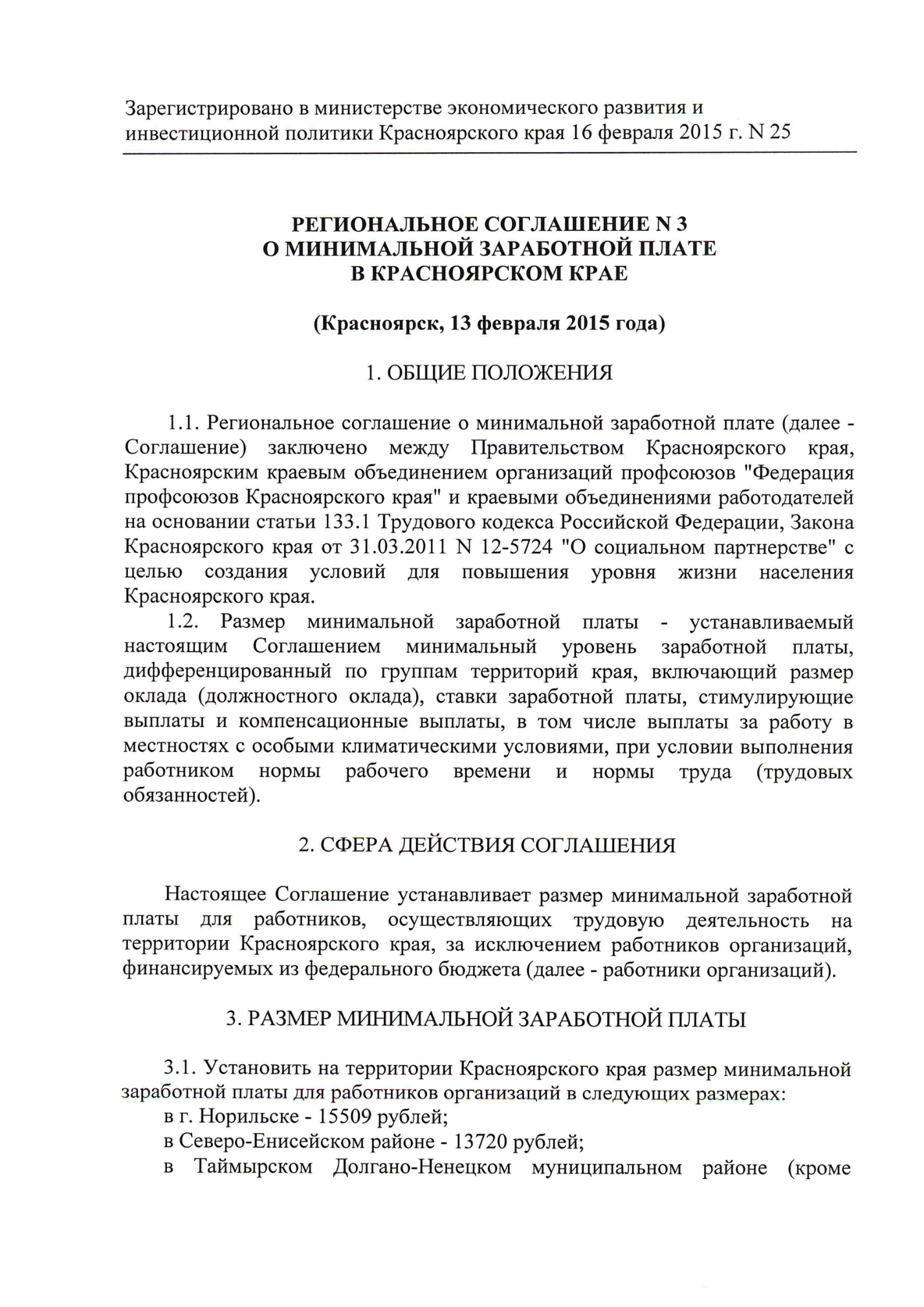 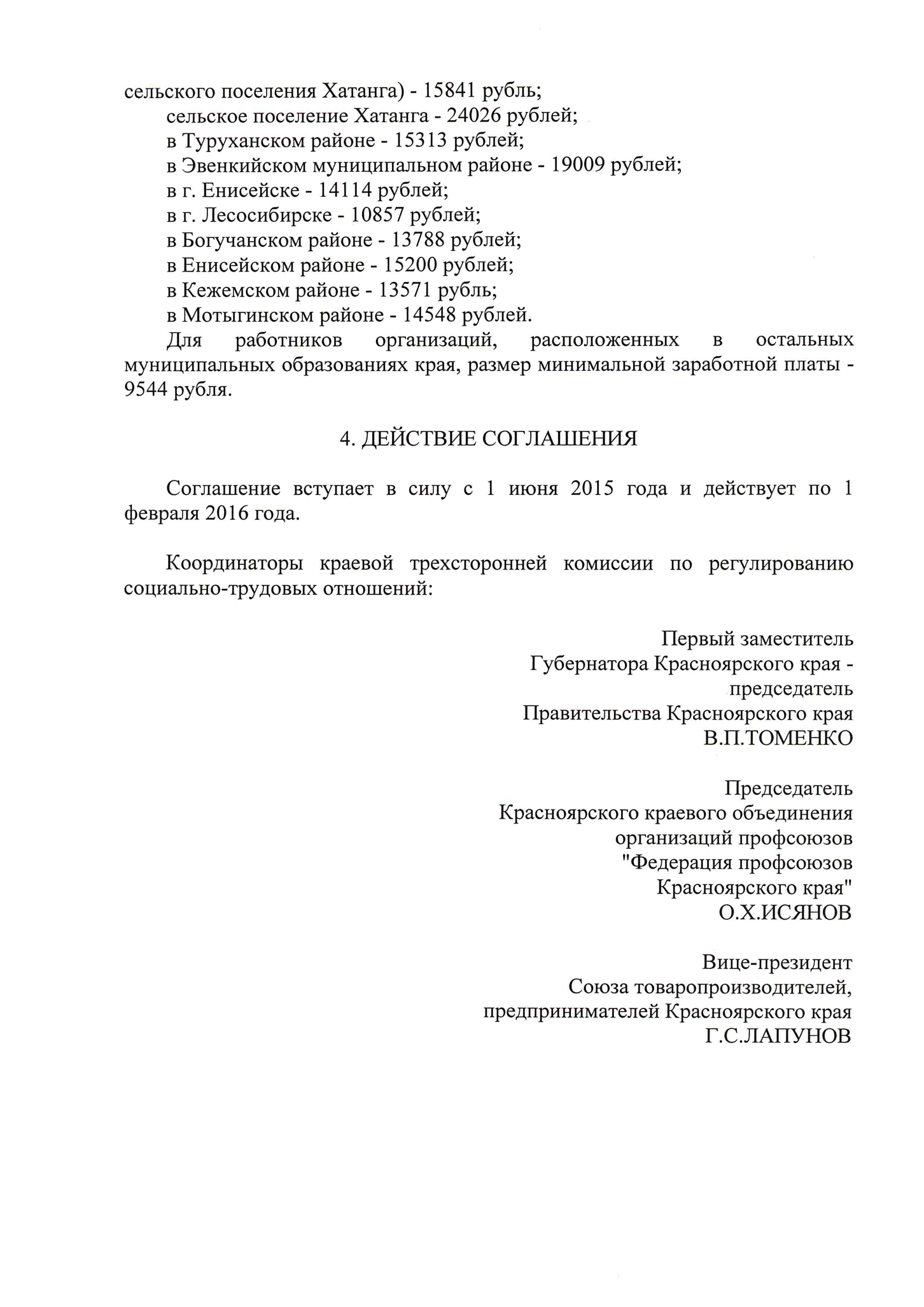 Приложение 3 к письму КГКУ «ЦЗН г. Канска»от ________2015  №_____________